Uppföljningsutbildning för Konstruktörer av trätakstolar som genomgått nivå 1 för mer än 5 år sedan.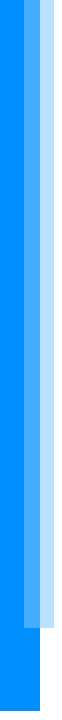 Kurs-ort Borås onsdagen den 31 januari 2018 kl. 10.00 – 16.00Utbildningslokal på Rise (SP)Program:Kaffe o smörgås serveras kl. 09.30Utbildningen startatar kl. 10.00Lunch kl. 12.30 – 13.30Eftermiddagskaffe kl. 14.30Kursavslutning kl. 16.00Kurskostnad:2.500 kr per personMålgrupp:Takstolsprojektörer som genomgått nivå 1 utbildningen för mer än 5 års sedan.Syfte:Att ge den tillverkande takstolsindustrin möjlighet att utveckla sin personal och uppfylla kraven i SS EN 14250 samt EKS 10.Innehåll:EKS 10, snölaster, konstruktionsdokumentation, dimensionskontroll, snöfickor,Fuktkvot i virke, brand-diskussion kring nya kravställningar, att tänka på, vad kommer i framtiden?Kursledare:Tomas Holmlund CSCERobin Andersson Rise (SP)Anmälan:Fyll i anmälningsdelen och skicka till Svenska Takstolsföreningen STAKE-mail: kjell.bergvall@takstol.seAnmälan är bindande och skall vara STAK tillhanda senast den 20 januari 2018Ytterligare information kan lämnas av:Tomas Holmlund 0910-878 38, utbildningsinnehållRobin Andersson 010-516 53 25, utbildningsinnehållKjell Bergvall 0709-541725, anmälanANMÄLAN TILL UPPFÖLJNINGSUTBILDNING FÖR KONSTRUKTÖRER SOM GENOMGÅTT NIVÅ 1 FÖR MER ÄN 5 ÅR SEDAN.Företag: ……………………………………………….  Tel. ………………Namn:  …………………………………. Namn: ……………………………………Namn: ………………………………….. Namn: ……………………………………Namn: ………………………………….. Namn: ……………………………………Namn: …………………………………. Namn: ……………………………………..Namn: …………………………………. Namn: ……………………………………